Archimède :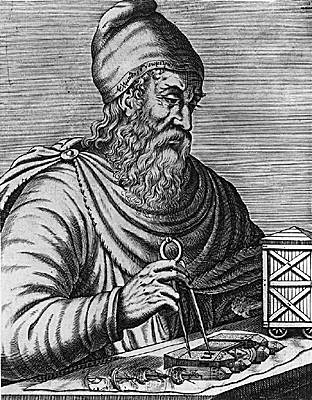 Nationalité : Syracuse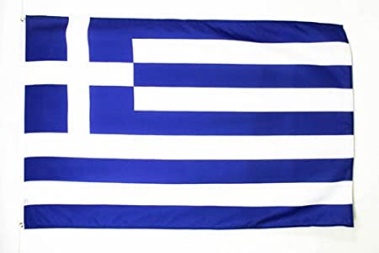 Drapeau :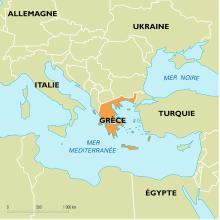 Carte du monde :Période de temp :Naissance : 287 avant jésus christMort : 212 avant jésus christGrande invention : la masse volumique!!!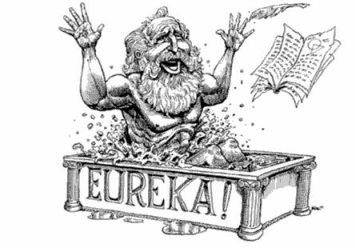 